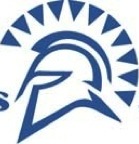 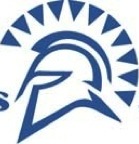 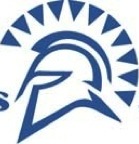 SAI Social Studies: Ms. CrowDrew.crowbray@sesd.orgRoom: D3Crowclass.weebly.com6th grade Social Studies is a course, which concentrates on understanding an analysis of the spectrum and scope of human history, and our relationship to it as modern beings.  Students will utilize the skills learned in earlier grades in order to become more effective thinkers, philosophers, historians, writers, readers, and public speakers.  Students will engage with more challenging texts and literature and will learn to respond to texts in a variety of ways.  Students will refine and integrate the use of historically-specific vocabulary in order to aid their adaptive, reading, and writing skills.  Students will emerge from the course with a broadened understanding not only of the past, but what it means to be a responsible, global citizen and learner in the modern world.At the end of the course students should be able to:Determine the central ideas or information of a primary or secondary source; provide an accurate summary of the source distinct from prior knowledge or opinions.Orally identify key steps in a text's description of a process related to history/social studies Determine the meaning of words and phrases as they are used in a text, including vocabulary specific to domains related to history/social studies.Identify aspects of a text that reveal an author's point of view or purpose (e.g., loaded language, inclusion or avoidance of particular facts).Integrate visual information (e.g., in charts, graphs, photographs, videos, or maps) with other information in print and digital texts.Distinguish among fact, opinion, and reasoned judgment in a text.As Spartan Students, We:Show Respect by considering others’ feelings and taking care of others’ property.Have Responsibility by being accountable for choices made.Make Right Choices by having self-control and doing our very best.Homework PolicyDaily assignments not completed in class are to be done for homework. Other specific homework assignments are given when deemed necessary by the teacher.  Homework turned in on time will receive full credit.  Unexcused late work will receive partial credit.  Homework/classwork is graded for completion and effort, not just accuracy.  If you have a family emergency/other circumstance/difficulty completing your homework, please come see me.  Please check crowclass.weebly.com and click “homework” for more up-to-date information regarding homework.Classroom Rules Be in your seat when the bell ringsBring all necessary materials to class every dayRespect others and their propertyUse appropriate languageNO food, gum, candy, sunflower seeds, etc., except bottled waterRecommended Materials  3 ring (1 to 1 ½  inch) binder with an abundance of college ruled loose-leaf paper with appropriate “Social Studies” tabSeparate 1 subject spiral notebook with “Social Studies” label on cover (if you are having difficulty obtaining this, please come see me)Agenda (one is provided by SMS)2 black or blue ink pens and 2 sharpened pencils or mechanical pencil with extra leadEraser(s)ScissorsHighlighter(s)Class homework and/or projects to be brought in to complete each dayAttendance and Tardy PolicyStudents are expected to be in class and in their seats when the bell rings.  If you are absent, you are responsible for obtaining the assignments, handouts, notes, etc. from the teacher.  Your absence is your responsibility. Parents and Students: please sign and return by: September 17, 2017Student: I have read and understand the rules, responsibilities, procedures and consequences of Ms.  Crow’s Social Studies class. I agree to follow the guidelines and procedures set forth in this packet. PRINTED NAME of Student 		Signature of Student				PeriodParent/Guardian:  I have read and understand the rules, responsibilities, procedures and consequences of Ms. Crow’s Social Studies class.  If I have any questions, concerns or problems, I will contact Ms. Crow by e-mail at: drew.crowbray@sesd.orgPRINTED NAME of Parent/Guardian	Signature of Parent/Guardian		EMAIL/PHONE